Orologi datariScopri i tanti modelli di orologio datario in vendita alla Mino CarpaniniVi proponiamo i modelli di orologio datario della ditta Solari Udine di cui siamo distributori esclusivi per la zona di Parma, Piacenza, Reggio Emilia, Cremona.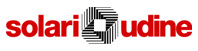 Solari Udine è un’azienda conosciuta in tutto il mondo per la qualità dei suoi prodotti che coniugano design, funzionalità ed alta affidabilità come il: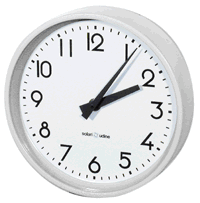 OLC è un orologio da parete analogico da interni che è disponibile in varie dimensioni (tonde o quadrate) e colori per soddisfare qualsiasi tipo di domanda. Le cifre, serigrafate in rilievo, sono di facile lettura anche a distanza.Tutti i modelli sono disponibili nella versione con fissaggio a parete, a bandiera o a soffitto.Caratteristiche tecniche OLCTipologia: Orologio da parete.Caratteristiche: Visualizzazione analogica dell’oraColore: Sono disponibili per il quadrante il colore Azzurro, Bianco, Rosso e neroDiametro cassa per modello rotondo (mm): 240, 300, 400 o 500Dimensioni cassa per modello quadrato (mm): 300, 400Alimentazione: a pila, da rete (230-110 V), o ricevitore.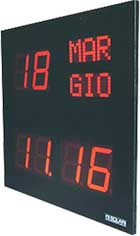 CDL è una linea di orologi da parete con datario italiano caratterizzato da display luminoso, leggibile in qualsiasi situazione ambientale.Il loro design è caratterizzato dal ridotto spessore che, unito alla chiarezza dei dati esposti, li rende facilmente leggibili in grandi ambienti con frequentazione di numeroso pubblico come ambienti industriali, banche, centri commerciali, aeroporti, sale d’attesa.Caratteristiche tecniche CDLTipologia: Orologio calendario a display luminosi.Caratteristiche: La gamma è rappresentata da 4 modelli con display da 60 e 100 mm nelle versioni con le indicazioni di sola ora e minuti (CDL. HXX) o di ora, minuti e data (CDL. CXX), indipendenti o ricevitori, per soddisfare qualsiasi esigenza sia di tipo estetico che funzionale.Dimensioni (mm):Alimentazione: da rete (230V 50Hz)Caratteristiche funzionali: Visibilità da 30 mt (versione 60) e da 50 mt (versione 100 e AN) con un angolo di lettura di 150°. Gestione automatica dell’inizio mese e degli anni bisestili con calendario perpetuo e cambio automatico. Cambio automatico dell’ora solare/legale. Flessibilità nella visualizzazione delle informazioni in più modi selezionabili. Installazione a parete o a soffittoColore: Custodia in metallo verniciato nero, display di colore rosso (verde su richiesta). Modi di funzionamento: Orologio indipendente al quarzo. Orologio indipendente al quarzo sincronizzato su linea ad impulsi. Orologio indipendente al quarzo sincronizzato su linea seriale. Orologio indipendente al quarzo “master” con emissione codice di sincronizzazione oraria su linea seriale per sincronizzare altri CDL o dei Personal Computers. Orologio indipendente al quarzo sincronizzato sul segnale orario DCF 77 di Francoforte. Orologio ricevitore su linee ad impulsi. Orologio cronometro/contasecondi con comando a distanza via cavo.Opzioni: Interfaccia seriale EIA RS-485. Radioricevitore per sincronizzazione DCF 77,5 KHz. Convertitore di protocollo diramatore RS 232/485. Staffe di supporto per fissaggio a bandiera o soffitto. Pulsantiera per comando a distanza via cavo.QUASAR , ultimo e più completo tra gli orologi industriali nato dall’inventiva di Solari Udine. In esso si evidenziano: ora, previsione meteo, temperatura.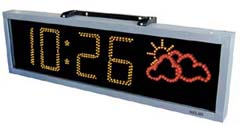 Il Quasar è un orologio che grazie alle sue notevoli caratteristiche dimensionali ed optometriche è adatto ad ampi spazi come industrie, stadi, centri commerciali, grandi hall di banche, alberghi, aeroporti, stazioni ferroviarie. Costruito per installazioni esterne è disponibile con altezza delle cifre che va dai 1,60mt fino ai 3 mt e con led di colore giallo o rosso.Caratteristiche tecniche QUASARTipologia: Orologio/Meteo Digitale a LED per esterno ed internoCaratteristiche: Visualizzazione digitale dell’ora e previsioni meteo (in opzione)VERSIONIQUASAR METEO : Visualizzazione dell’ora, minuti e previsioni meteorologiche.QUASAR H: visualizzazione dell’ora e minuti.QUASAR HS: visualizzazione dell’ora, minuti e secondi.Per tutte le versioni è possibile visualizzare, in alternanza all’ora e minuti, il GIORNO e il MESE, oppure, acquistando l’apposito kit, la TEMPERATURA.Alimentazione: 230V ± 50Hz.Caratteristiche tecniche e funzionali: Potenza assorbita nella massima configurazione: 30W modello h 160, 150W modello h 300. Memoria dati per 30 gg in caso di mancanza di alimentazione da rete. Programmazione da telecomando (opzione). Base tempo indipendente al quarzo, precisione ± 3”/mese. Interfaccia RS 485 di serie. Cambio ora solare/ legale automatica. Regolazione automatica dell’intensità luminosa su 4 livelli. Temperatura di funzionamento: da –25° C a + 45°C; Ventilazione forzata. Cassa in alluminio/acciaio completa di staffe per l’installazione a parete.Tenuta ambientale: IP 55.Colore delle cifre: giallo o rosso.Colore della cassa: grigio RAL 7035 met.Dimensioni (mm):Opzioni: Kit con sonda per la temperatura. Interfaccia ricevitore bipolare per impianti centralizzati. Radioricevitore per la sincronizzazione dell’orologio con il segnale DCF77 di Francoforte (D). Telecomando a raggi infrarossi per l’impostazione dell’orologio. Staffa per supporto a bandiera per versione bifacciale (2 orologi). Staffa per supporto a soffitto per versione bifacciale (2 orologi)Timac/OLC 7030 è un orologio con contasecondi indipendente. È un prodotto studiato per facilitare la lettura in ambienti in cui è indispensabile misurare il tempo con assoluta precisione quali: laboratori di ricerca, sale operatorie, studi radiofonici ecc.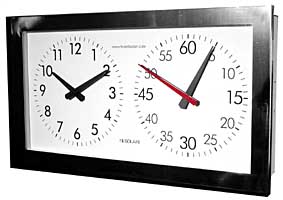 Composto da due quadranti (uno per ore e minuti, l’altro per i secondi) è un oggetto di alta precisione garantita da un movimento al quarzo per l’orologio e da un motorino sincrono per i secondi che viene comandato a distanza da una pulsantiera.Caratteristiche tecniche Timac/OLC 7030Tipologia: Orologio da parete con contasecondi indipendente.Caratteristiche: Visualizzazione analogica dell’oraColore: Cassa in acciaio trattata con resine epossidiche e cornice in acciaio inox 18110. Quadrante in anticordal verniciato colore bianco. Cifre serigrafate in nero. Lancette in alluminio verniciate (in nero per ore e minuti e rosso per la lancetta dei secondi). Protezione quadrante in vetro.Dimensioni (mm): 637 x 362 x 136 (l x h x p)Alimentazione: da rete (230-110 V)Versioni: OLC 7030-R: Movimento ricevitore bipolare 24V; OLC 7030-Q: Movimento indipendente al quarzo;Accessori: Pulsantiera (da tavolo, parete o incasso) per comando a distanza dell’orologio contasecondi (avviamento, arresto e azzeramento).ModelloLunghezza (mm)Altezza (mm)Profondità (mm)CDL.H60CDL.C60CDL.H100CDL.C100CDL.A802945603587233301351351831833309090909090QUASAR 160(Altezza cifre 160mm)Altezza (mm)Larghezza (mm)Profondità (mm)QUASAR METEO 160QUASAR HS 160QUASAR H 160258258258879919619808080QUASAR 300(Altezza cifre 300mm)Altezza (mm)Larghezza (mm)Profondità (mm)QUASAR METEO 300QUASAR HS 300QUASAR H 300430430430177417741180118118118